ZUSAMMENFASSUNG
Kleinprojekt „Der Wilde Osten vor 1000 Jahren“MESSBARE INDIKATORENProduktion eines Kurzfilms Überregionale Verbreitung des Kurzfilms im Weinviertel bzw. NÖ-weit Erhöhung der Besucherzahl der AusstellungPROJEKTTRÄGERHollabrunner Museumsverein "Alte Hofmühle", Archäologische Abteilung, Projektleitg.: Mag. Gerhard HasenhündlMühlenring 2, 2020 Hollabrunn
Tel: 0676 6042048 
Mail: g.hasenhuendl@gmx.at LAUFZEIT01.04.2018 – 25.06.2018LEADER FÖRDERQUOTE: 70 % Basisförderung plus 5% Bonus  Gesamtkosten: € 5.700,00Max. Förderung (75%): € 4.275,00Eigenmittel mind. (25%): € 1.275,00Ziele der LEADER Strategie 
Aktionsfeld 3 „Funktionen u. Strukturen für das Gemeinwohl‘, Output 5: „Es gibt attraktive Bildungs-angebote mit neuen experimentellen und innovativen Lernformaten“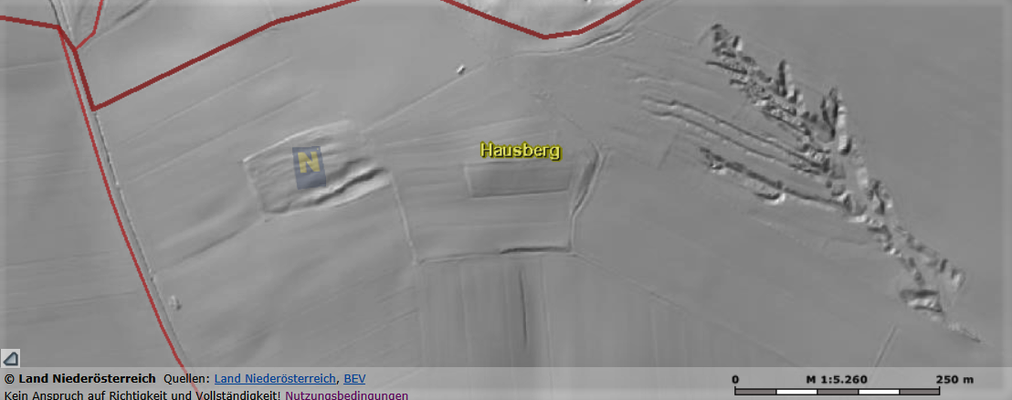 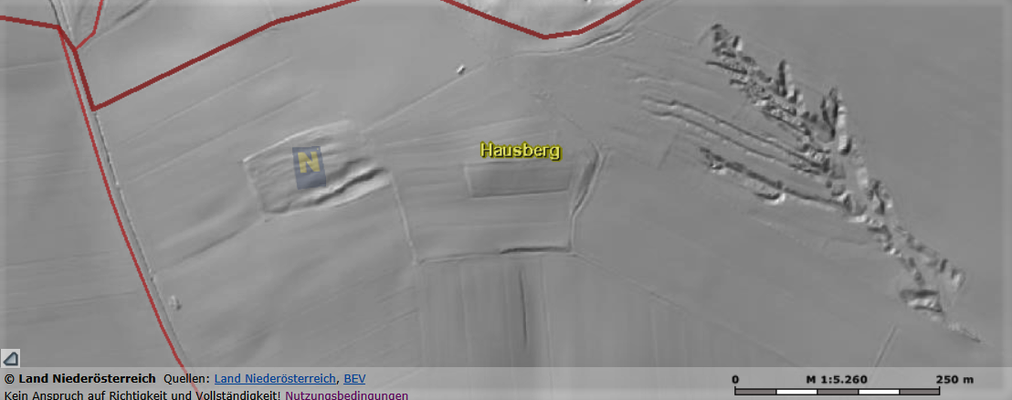 KURZBESCHREIBUNGDer Wilde Osten, der vor 1000 Jahren bei uns stattgefunden hat, ist im Gegensatz zum ‚Wilden Westen‘ wenig bekannt. Und das, obwohl im Hochmittelalter die Grundlage für unser heute bestehendes Siedlungsnetz geschaffen worden ist.Am Beispiel des "Langen Thales" und der Umgebung von Enzersdorf i.Th., östlich von Hollabrunn, wird die Ostkolonisation in Form eines ca. 8-minütigen Kurzfilmes dem Publikum dargestellt. (Pars pro toto). Dies gilt auch als Beispiel für das gesamte Weinviertel, sowie in ähnlicher Weise für ganz Niederösterreich.
PROJEKTZIELEEntwicklung eines Bildungsmediums für Erwachsene und Schulen im Weinviertel Bewusstseinsbildung für die Geschichte/historischen Veränderungen und den landschaftlichen Wandel in der Region bzw. des Weinviertels sowie deren BesiedelungErhöhung der Identität mit der eigenen Region und dem gesamten WeinviertelAufbereitung einer Grundlage für touristisch – historische SehenswürdigkeitenMASSNAHMENProduktion eines ca. 8-minütigen Kurzfilms am Beispiel des "Langen Thales" und der Umgebung von Enzersdorf i.Th., wo die Ostkolonisation dokumentiert wird. Dieser Kurzfilm dient als Ergänzung zu einer Ausstellung zu diesem Themenschwerpunkt, die im Sommer 2018 in der ‚Alten Hofmühle‘ in Hollabrunn gezeigt wird. 